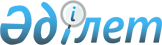 О внесении изменений в решение маслихата района Шал акына Северо-Казахстанской области от 27 декабря 2018 года № 32/1 "Об утверждении бюджета района Шал акына на 2019-2021 годы"Решение маслихата района Шал акына Северо-Казахстанской области от 26 ноября 2019 года № 42/2. Зарегистрировано Департаментом юстиции Северо-Казахстанской области 5 декабря 2019 года № 5701
      В соответствии со статьями 106, 109 Бюджетного кодекса Республики Казахстан от 4 декабря 2008 года, подпунктом 1) пункта 1 статьи 6 Закона Республики Казахстан от 23 января 2001 года "О местном государственном управлении и самоуправлении в Республике Казахстан", маслихат района Шал акына Северо-Казахстанской области РЕШИЛ:
      1. Внести в решение маслихата района Шал акына Северо-Казахстанской области "Об утверждении бюджета района Шал акына на 2019-2021 годы" от 27 декабря 2018 года № 32/1 (опубликовано 18 января 2019 года в Эталонном контрольном банке нормативных правовых актов Республики Казахстан в электронном виде, зарегистрировано в Реестре государственной регистрации нормативных правовых актов под № 5149) следующие изменения:
      пункт 1 изложить в новой редакции:
       "1. Утвердить районный бюджет на 2019 – 2021 годы согласно приложениям 1, 2, 3 соответственно, в том числе на 2019 год в следующих объемах:
      1) доходы – 4 316 646,5 тысяч тенге:
      налоговые поступления – 306 318 тысяч тенге;
      неналоговые поступления – 3 504,3 тысяч тенге;
      поступления от продажи основного капитала – 12 943 тысяч тенге;
      поступления трансфертов – 3 993 881,2 тысяч тенге;
      2) затраты – 4 323 181,3 тысяч тенге; 
      3) чистое бюджетное кредитование – 4 016,9 тысяч тенге:
      бюджетные кредиты – 7 575 тысяч тенге;
      погашение бюджетных кредитов – 3 558,1 тысяч тенге;
      4) сальдо по операциям с финансовыми активами – 0 тысяч тенге:
      приобретение финансовых активов – 0 тысяч тенге;
      поступления от продажи финансовых активов государства – 0 тысяч тенге;
      5) дефицит (профицит) бюджета – - 10 551,7 тысяч тенге;
      6) финансирование дефицита (использование профицита) бюджета – 10 551,7 тысяч тенге:
      поступление займов – 7 575 тысяч тенге;
      погашение займов – 3 558,1 тысяч тенге;
      используемые остатки бюджетных средств – 6 534,8 тысяч тенге.";
      пункт 8 изложить в новой редакции: 
       "8. Утвердить в районном бюджете на 2019 год целевые текущие трансферты и бюджетные кредиты в сумме 1 237 933,3 тысяч тенге:
      1) на выплату государственной адресной социальной помощи;
      2) на внедрение консультантов по социальной работе и ассистентов в центрах занятости населения;
      3) на обеспечение прав и улучшение качества жизни инвалидов;
      4) на развитие рынка труда;
      5) на повышение заработной платы отдельных категорий гражданских служащих, работников организаций, содержащихся за счет средств государственного бюджета, работников казенных предприятий в связи с изменением размера минимальной заработной платы;
      6) на доплату учителям, прошедшим стажировку по языковым курсам;
      7) на доплату учителям за замещение на период обучения основного сотрудника; 
      8) на доплату учителям организаций образования, реализующих учебные программы начального, основного и общего среднего образования по обновленному содержанию образования;
      9) на доплату за квалификацию педагогического мастерства учителям, прошедшим национальный квалификационный тест и реализующим образовательные программы начального, основного и общего среднего образования;
      10) на увеличение размеров должностных окладов педагогов-психологов школ;
      11) на доплату за квалификацию педагогического мастерства педагогам-психологам школ;
      12) бюджетные кредиты для реализации мер социальной поддержки специалистов;
      13) на капитальный ремонт объектов образования; 
      14) на повышение заработной платы отдельных категорий административных государственных служащих.";
      пункт 9 изложить в новой редакции: 
       "9. Утвердить в районном бюджете на 2019 год целевые текущие трансферты, целевые трансферты на развитие из областного бюджета в сумме 325 799,4 тысяч тенге:
      1) на приобретение и доставку учебников;
      2) на субсидии на возмещение расходов по найму (аренде) жилья для переселенцев и оралманов;
      3) на краткосрочное профессиональное обучение рабочих кадров по востребованным на рынке труда профессиям, включая обучение в мобильных центрах;
      4) на проведение профилактических мероприятий против энзоотических болезней;
      5) на текущий ремонт дорог;
      6) на гранты переселенцам на реализацию новых бизнес-идей;
      7) на строительство жилых домов в городе Сергеевка;
      8) на разработку проектно-сметной документации на строительство водовода для сел Бирлик, Кенес, Жанажол, Жанаталап;
      9) на проведение экспертизы проектно-сметной документации на строительство водовода для сел Бирлик, Кенес, Жанажол, Жанаталап.";
      пункт 10 изложить в новой редакции: 
       "10. Утвердить резерв местного исполнительного органа района на 2019 год в сумме 1 300 тысяч тенге.";
      пункт 12 изложить в новой редакции: 
       "12. Установить лимит долга местного исполнительного органа на 2019 год в сумме 3 558,1 тысяч тенге.";
      приложения 1, 4 к указанному решению изложить в новой редакции согласно приложениям 1, 2 к настоящему решению.
      2. Настоящее решение вводится в действие с 1 января 2019 года. Бюджет района Шал акына на 2019 год Бюджет аппаратов акимов сельских округов на 2019 год
      Продолжение таблицы
					© 2012. РГП на ПХВ «Институт законодательства и правовой информации Республики Казахстан» Министерства юстиции Республики Казахстан
				
      Председатель 
сессии маслихата 
района Шал акына 
Северо-Казахстанской области 

Е. Кузичева

      Секретарь маслихата 
района Шал акына 
Северо-Казахстанской области 

О. Амрин
Приложение 1 к решению маслихата района Шал акына от 26 ноября 2019 года № 42/2Приложение 1 к решению маслихата района Шал акына от 27 декабря 2018 года №32/1
Категория
Класс
Подкласс
Наименование
Сумма тысяч тенге
1
2
3
4
5
1) Доходы:
4 316 646,5
1
Налоговые поступления
306 318
01
Подоходный налог
7 621
2 
Индивидуальный подоходный налог
7 621
03
Социальный налог
135 668
1 
Социальный налог
135 668
04
Hалоги на собственность
58 462
1 
Hалоги на имущество
24 270
3 
Земельный налог
2 580
4 
Hалог на транспортные средства
23 411
5 
Единый земельный налог
8 201
05
Внутренние налоги на товары, работы и услуги
76 889
2 
Акцизы
1 580
3 
Поступления за использование природных и других ресурсов
67 000
4 
Сборы за ведение предпринимательской и профессиональной деятельности
8 309
08
Обязательные платежи, взимаемые за совершение юридически значимых действий и (или) выдачу документов уполномоченными на то государственными органами или должностными лицами
27 678
1 
Государственная пошлина
27 678
2
Неналоговые поступления
3 504,3
01
Доходы от государственной собственности
2 004,3
5 
Доходы от аренды имущества, находящегося в государственной собственности
2 000
7 
Вознаграждение по кредитам, выданным из государственного бюджета
4,3
06
Прочие неналоговые поступления
1 500
1 
Прочие неналоговые поступления
1 500
3
Поступления от продажи основного капитала
12 943
01
Продажа государственного имущества, закрепленного за государственными учреждениями
853
1
Продажа государственного имущества, закрепленного за государственными учреждениями
853
03
Продажа земли и нематериальных активов
12 090
1 
Продажа земли
11 792
2
Продажа нематериальных активов
298
4
Поступления трансфертов 
3 993 881,2
01
Трансферты из нижестоящих органов государственного управления
18 243
3
Трансферты из бюджетов городов районного значения, сел, поселков, сельских округов
18 243
02
Трансферты из вышестоящих органов государственного управления
3 975 638,2
2 
Трансферты из областного бюджета
3 975 638,2
Функцио-нальная группа
Админис-тратор бюд-жетных прог-рамм
Прог-рамма
Наименование
Сумма тысяч тенге
2) Затраты:
4323181,3
01
Государственные услуги общего характера
283470,8
112
Аппарат маслихата района (города областного значения)
16401
001
Услуги по обеспечению деятельности маслихата района (города областного значения)
16336
003
Капитальные расходы государственного органа
65
122
Аппарат акима района (города областного значения)
100337
001
Услуги по обеспечению деятельности акима района (города областного значения)
99416,1
003
Капитальные расходы государственного органа
920,9
123
Аппарат акима района в городе, города районного значения, поселка, села, сельского округа
121693,8
001
Услуги по обеспечению деятельности акима района в городе, города районного значения, поселка, села, сельского округа
121470
022
Капитальные расходы государственного органа
223,8
459
Отдел экономики и финансов района (города областного значения)
27983
001
Услуги по реализации государственной политики в области формирования и развития экономической политики, государственного планирования, исполнения бюджета и управления коммунальной собственностью района (города областного значения)
26240
003
Проведение оценки имущества в целях налогообложения
993
010
Приватизация, управление коммунальным имуществом, постприватизационная деятельность и регулирование споров, связанных с этим
750
495
Отдел архитектуры, строительства, жилищно-коммунального хозяйства, пассажирского транспорта и автомобильных дорог района (города областного значения)
17056
001
Услуги по реализации государственной политики на местном уровне в области архитектуры, строительства, жилищно-коммунального хозяйства, пассажирского транспорта и автомобильных дорог
17006
003
Капитальные расходы государственного органа
50
02
Оборона
9350
122
Аппарат акима района (города областного значения)
9350
 005 
Мероприятия в рамках исполнения всеобщей воинской обязанности
7673
006
Предупреждение и ликвидация чрезвычайных ситуаций масштаба района (города областного значения)
125
007
Мероприятия по профилактике и тушению степных пожаров районного (городского) масштаба, а также пожаров в населенных пунктах, в которых не созданы органы государственной противопожарной службы
1552
03
Общественный порядок, безопасность, правовая, судебная, уголовно-исполнительная деятельность
700
495
Отдел архитектуры, строительства, жилищно-коммунального хозяйства, пассажирского транспорта и автомобильных дорог района (города областного значения)
700
019
Обеспечение безопасности дорожного движения в населенных пунктах
700
04
Образование
2637753,3
464
Отдел образования района (города областного значения)
33126
009
Обеспечение деятельности организаций дошкольного воспитания и обучения
33126
123
Аппарат акима района в городе, города районного значения, поселка, села, сельского округа
4111,7
005
Организация бесплатного подвоза учащихся до школы и обратно в сельской местности
4111,7
464
Отдел образования района (города областного значения)
2565044,6
003
Общеобразовательное обучение
2030713
006 
Дополнительное образование для детей 
73497
023 
Методическая работа
12760
040
Реализация государственного образовательного заказа в дошкольных организациях образования 
233757
029
Обследование психического здоровья детей и подростков и оказание психолого-медико-педагогической консультативной помощи населению 
14644
031
Государственная поддержка по содержанию детей-сирот и детей, оставшихся без попечения родителей, в детских домах семейного типа и приемных семьях
6058
032
Содержание детей школьного возраста из отдаленных населенных пунктов, переданных временной семье
2705
001
Услуги по реализации государственной политики на местном уровне в области образования 
10899
005
Приобретение и доставка учебников, учебно-методических комплексов для государственных учреждений образования района (города областного значения)
34957
015
Ежемесячные выплаты денежных средств опекунам (попечителям) на содержание ребенка-сироты (детей-сирот), и ребенка (детей), оставшегося без попечения родителей
6189
067
Капитальные расходы подведомственных государственных учреждений и организаций
138865,6
465
Отдел физической культуры и спорта района (города областного значения)
35471
017
Дополнительное образование для детей и юношества по спорту 
35471
06
Социальная помощь и социальное обеспечение
458251,8
451
Отдел занятости и социальных программ района (города областного значения)
455767,8
002 
Программа занятости
135674,4
005
Государственная адресная социальная помощь
195974,5
007
Социальная помощь отдельным категориям нуждающихся граждан по решениям местных представительных органов
14895
010
Материальное обеспечение детей-инвалидов, воспитывающихся и обучающихся на дому
738,8
014
Оказание социальной помощи нуждающимся гражданам на дому
42711
050
Обеспечение прав и улучшение качества жизни инвалидов в Республике Казахстан
11251,1
001
Услуги по реализации государственной политики на местном уровне в области обеспечения занятости и реализации социальных программ для населения
22691
011
Оплата услуг по зачислению, выплате и доставке пособий и других социальных выплат
1439
023 
Обеспечение деятельности центров занятости населения
30393
464
Отдел образования района (города областного значения)
2484
030 
Содержание ребенка (детей), переданного патронатным воспитателям 
2484
07
Жилищно-коммунальное хозяйство
416984,2
495
Отдел архитектуры, строительства, жилищно-коммунального хозяйства, пассажирского транспорта и автомобильных дорог района (города областного значения)
415311,2
007
Проектирование и (или) строительство, реконструкция жилья коммунального жилищного фонда
195188,5
008
Организация сохранения государственного жилищного фонда
2300
014
Развитие системы водоснабжения и водоотведения
12860,1
016 
Функционирование системы водоснабжения и водоотведения
9700
025 
Освещение улиц в населенных пунктах
12300
029
Благоустройство и озеленение населенных пунктов
500,2
098
Приобретение жилья коммунального жилищного фонда
182462,4
123
Аппарат акима района в городе, города районного значения, поселка, села, сельского округа
1673
008 
Освещение улиц в населенных пунктах
1673
08
Культура, спорт, туризм и информационное пространство
160968
455
Отдел культуры и развития языков района (города областного значения)
65768
003 
Поддержка культурно-досуговой работы
65768
465
Отдел физической культуры и спорта района (города областного значения)
6968
006
Проведение спортивных соревнований на районном (города областного значения) уровне
425
007
Подготовка и участие членов сборных команд района (города областного значения) по различным видам спорта на областных спортивных соревнованиях
6543
455
Отдел культуры и развития языков района (города областного значения)
49882
006 
Функционирование районных (городских) библиотек
49360
007
Развитие государственного языка и других языков народа Казахстана
522
456
Отдел внутренней политики района (города областного значения)
5700
002 
Услуги по проведению государственной информационной политики
5700
455
Отдел культуры и развития языков района (города областного значения)
9270
001
Услуги по реализации государственной политики на местном уровне в области развития языков и культуры
9270
456
Отдел внутренней политики района (города областного значения)
14017
001
Услуги по реализации государственной политики на местном уровне в области информации, укрепления государственности и формирования социального оптимизма граждан
9709
003 
Реализация мероприятий в сфере молодежной политики
4308
465
Отдел физической культуры и спорта района (города областного значения)
9363
001
Услуги по реализации государственной политики на местном уровне в сфере физической культуры и спорта
9363
10
Сельское, водное, лесное, рыбное хозяйство, особо охраняемые природные территории, охрана окружающей среды и животного мира, земельные отношения
97675,3
459
Отдел экономики и финансов района (города областного значения)
5135,8
099
Реализация мер по оказанию социальной поддержки специалистов
5135,8
462
Отдел сельского хозяйства района (города областного значения)
16776,5
001
Услуги по реализации государственной политики на местном уровне в сфере сельского хозяйства
16458
006
Капитальные расходы государственного органа
318,5
473
Отдел ветеринарии района (города областного значения)
65873
001
Услуги по реализации государственной политики на местном уровне в сфере ветеринарии
13054
005 
Обеспечение функционирования скотомогильников (биотермических ям) 
500
006 
Организация санитарного убоя больных животных 
500
007 
Организация отлова и уничтожения бродячих собак и кошек
1000
008 
Возмещение владельцам стоимости изымаемых и уничтожаемых больных животных, продуктов и сырья животного происхождения 
3000
009
Проведение ветеринарных мероприятий по энзоотическим болезням животных 
4272
010
Проведение мероприятий по идентификации сельскохозяйственных животных
500
011 
Проведение противоэпизоотических мероприятий
43047
463
Отдел земельных отношений района (города областного значения)
9890
001
Услуги по реализации государственной политики в области регулирования земельных отношений на территории района (города областного значения)
9730
007
Капитальные расходы государственного органа
160
12
Транспорт и коммуникации
89311
123
Аппарат акима района в городе, города районного значения, поселка, села, сельского округа
5203
013
Обеспечение функционирования автомобильных дорог в городах районного значения, поселках, селах, сельских округах
5203
495
Отдел архитектуры, строительства, жилищно-коммунального хозяйства, пассажирского транспорта и автомобильных дорог района (города областного значения)
84108
023 
Обеспечение функционирования автомобильных дорог
82163
039
Субсидирование пассажирских перевозок по социально значимым городским (сельским), пригородным и внутрирайонным сообщениям
1945
13
Прочие
31181
469
Отдел предпринимательства района (города областного значения)
8773
001
Услуги по реализации государственной политики на местном уровне в области развития предпринимательства
8773
123
Аппарат акима района в городе, города районного значения, поселка, села, сельского округа
18774
040 
Реализация мер по содействию экономическому развитию регионов в рамках Программы развитие регионов до 2020 года
18774
459
Отдел экономики и финансов района (города областного значения)
3634
012
Резерв местного исполнительного органа района (города областного значения) 
1300
026
Целевые текущие трансферты бюджетам города районного значения, села, поселка, сельского округа на повышение заработной платы отдельных категорий гражданских служащих, работников организаций, содержащихся за счет средств государственного бюджета, работников казенных предприятий
747
066
Целевые текущие трансферты бюджетам города районного значения, села, поселка, сельского округа на повышение заработной платы отдельных категорий административных государственных служащих
1587
14
Обслуживание долга 
4,3
459
Отдел экономики и финансов района (города областного значения)
4,3
021
Обслуживание долга местных исполнительных органов по выплате вознаграждений и иных платежей по займам из областного бюджета
4,3
15
Трансферты
137531,6
459
Отдел экономики и финансов района (города областного значения)
137531,6
006
Возврат неиспользованных (недоиспользованных) целевых трансфертов
35,6
024
Целевые текущие трансферты из нижестоящего бюджеты на компенсацию потерь вышестоящего бюджета в связи с изменением законодательства
132768
051 
Трансферты органам местного самоуправления
4728
3) Чистое бюджетное кредитование
4016,9
Бюджетные кредиты
7575
10
Сельское, водное, лесное, рыбное хозяйство, особо охраняемые природные территории, охрана окружающей среды и животного мира, земельные отношения
7575
459
Отдел экономики и финансов района (города областного значения)
7575
018
Бюджетные кредиты для реализации мер социальной поддержки специалистов
7575
5
Погашение бюджетных кредитов
3558,1
01
Погашение бюджетных кредитов
3558,1
1 
Погашение бюджетных кредитов, выданных из государственного бюджета
3558,1
4) Сальдо по операциям с финансовыми активами
0
Приобретение финансовых активов
0
13
Прочие
0
Поступления от продажи финансовых активов государства 
0
5) Дефицит (профицит) бюджета
-10551,7
6) Финансирование дефицита (использование профицита) бюджета
10551,7
Категория
Класс
Подкласс
Наименование
Сумма тысяч тенге
1
2
3
4
5
7
Поступление займов
7575
01
Внутренние государственные займы
7575
2 
Договоры займа
7575
Функцио-нальная группа
Админи-стратор бюд-жетных прог-рамм
Прог-рамма
Наименование
Сумма тысяч тенге
16
Погашение займов
3558,1
459
Отдел экономики и финансов района (города областного значения)
3558,1
005
Погашение долга местного исполнительного органа перед вышестоящим бюджетом
3558,1
Категория
Класс
Подкласс
Наименование
Сумма тысяч тенге
1
2
3 
4
5
8
Используемые остатки бюджетных средств 
6534,8
01
Остатки бюджетных средств
6534,8
1 
Свободные остатки бюджетных средств
6534,8Приложение 2 к решению маслихата района Шал акына от 26 ноября 2019 года № 42/2Приложение 4 к решению маслихата района Шал акына от 27 декабря 2018 года №32/1
№ 
Наименование округа
Услуги по обеспечению деятельности акима района в городе, города районного значения, поселка, села, сельского округа 123.001.015
Услуги по обеспечению деятельности акима района в городе, города районного значения, поселка, села, сельского округа 123.001.011
Капитальные расходы государственного органа 123.022.000
Организация бесплатного подвоза учащихся до школы и обратно в сельской местности 123.005.015
1
Афанасьевский
11253
2470
571
2
Аютасский
10722
1051
75
566
3
Городецкий
7731
1146
4
Жанажолский
11829
2378
5
Кривощековский
9664
1161
130
6
Новопокровский
11215
2127
7
Приишимский
9652
1801
321
8
Семипольский
9668
1661
903
9
Сухорабовский
10009
2137
74,4
565,2
10
Юбилейный
11369
2426
74,4
1055,5
Всего
103112
18358
223,8
4111,7
№ 
Наименование округа
Освещение улиц населенных пунктов 123.008.000
Обеспечение функционирования автомобильных дорог в городах районного значения, поселках, селах, сельских округах 123.013.000
Реализация мер по содействию экономическому развитию регионов в рамках Программы развитие регионов до 2020 года 123.040.000
Всего сумма тысяч тенге
1
Афанасьевский
345
1140
15779
2
Аютасский
850
2680
15944
3
Городецкий
250
447
1415
10989
4
Жанажолский
53
326
1129
15715
5
Кривощековский
489
1907
13351
6
Новопокровский
562
1861
15765
7
Приишимский
424
1045
13243
8
Семипольский
1300
888
1748
16168
9
Сухорабовский
70
357
1000
14213
10
Юбилейный
515
4849
20289
Всего
1673
5203
18774
151455,5